This application form should be completed and submitted after referring to the COSA Survey Policy
All requests must be made in writing to cosa@cancer.org.auStudy title:  Application submitted by:  Checklist of documents to be provided to support your application:	A completed application form 	A copy of the study protocol	Copies of all approved survey, questionnaire or interview material 	Copies of all communications to be sent including covering emails, one reminder communication (if required) and the participant information statement (if there is one)	Evidence of ethical approval (applications can be made prior to ethical approval; 
however surveys will not be distributed until ethical approval has been given)If this has not been provided, please explain the reason:Are all the documents submitted the final documents? 
Please note: the COSA Survey Review Committee may ask you to respond to queries and/or comments on the survey and materials. In our correspondence you will be advised if a satisfactory response is required for approval, or simply for the Committee’s information.  Yes  No (if No, please indicate what is not finalised. This may affect the decision of the Survey Review Committee)	I agree/commit to providing COSA with a short written statement of the study’s outcomes for communication to COSA members upon completion of the research. (This is a requirement for the application to be successful)Please provide a brief outline of your research project, its aims and projected outcomes.Please provide a statement addressing how this survey aligns with COSA’s mission, which is: 
To improve cancer care and control through multidisciplinary and interdisciplinary collaboration.COSA achieves this by: supporting the professional and educational needs of cancer health professionals enhancing cancer care and control through network developmentadvocating for improvements in cancer care and control facilitating research across the spectrum of cancer It can take up to four weeks to review your application and schedule its distribution. With that in mind, please advise when you would like the survey to be distributed, including the timing of any reminder to be sent, and any other relevant information on the timing of the survey:Who within the COSA membership would you like to complete this survey?Please note: surveys are only distributed to members who have elected to receive electronic communication from COSA  All COSA members OR please select which COSA Group(s) you survey should be distributed to:OR please select the profession(s) you wish to distribute the survey to:Has this survey been submitted for distribution with any other organisation?  Yes (If yes, fill in the table below)			   No *This will be taken into consideration when assessing the burden on COSA membersCOSA Survey Distribution Application Form To be completed by the applicant when submitting a request to COSA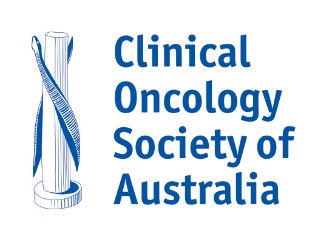   Adolescent & Young Adult  Breast Cancer  Cancer Biology  Cancer Care Coordination  Cancer Genetics  Cancer Pharmacists   Clinical Trials & Research Professionals   Epidemiology  Exercise & Cancer   Gastrointestinal Cancer   Geriatric Oncology  Global Oncology   Gynaecological Cancer  Integrative Oncology  Lung Cancer  Melanoma & Skin Cancer  Neuroendocrine Tumours  Neuro-Oncology  Nutrition  Palliative Care  Psycho-Oncology  Rare Cancers  Regional & Rural Oncology  Surgical Oncology  Survivorship  Urologic Oncology  Administration/Management  Advanced Trainee  Clinical Research Professional  Educator/Academic  Epidemiologist  Exercise physiologist   General Practitioner/
	Primary care Physician  Geneticist  Haematologist  Medical Oncologist  Nurse  Nutritionist/Dietitian  Occupational Therapist  Pathologist  Palliative Care Physician  Pharmacist  Physiotherapist  Psycho-Oncologist  Radiation Oncologist  Radiation Therapist  Social Worker  SurgeonOrganisation(s)Status of requestDoes their distribution list overlap with COSA membership?How will you deal with duplicate participants across the organisations?*